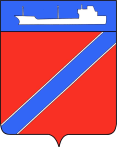 Совет Туапсинского городского поселения Туапсинского района ПроектР Е Ш Е Н И Е                     от _______                                                        №_____Город ТуапсеВ соответствии с Федеральным законом от 6 октября 2003 года                      № 131-ФЗ «Об общих принципах организации местного самоуправления в Российской Федерации», Федеральным законом от 21 декабря 2001 года                № 178-ФЗ «О приватизации государственного и муниципального имущества», Положением «О порядке управления и распоряжения объектами муниципальной собственности Туапсинского городского поселения Туапсинского района», утвержденным решением Совета Туапсинского городского поселения Туапсинского района от 3 сентября 2014 года № 28.4,  Совет Туапсинского городского поселения Туапсинского района РЕШИЛ:Внести в решение Совета Туапсинского городского поселения Туапсинского района от 28 октября 2014 года № 29.16 «Об утверждении Прогнозного плана приватизации муниципального имущества в 2015 году» следующие изменения:           приложение «Прогнозный план приватизации муниципального имущества в 2015 году» дополнить п. 1.42., согласно приложению № 1 к настоящему решению.             приложение «Преобразование  Муниципальных унитарных предприятий в общества с ограниченной ответственностью» дополнить пунктам 2, согласно приложению № 2 к настоящему решению;           4. Настоящее решение вступает в силу со дня его официального опубликования.Председатель Совета Туапсинского городского поселения                                                    Е.А. ЯйлиГлава Туапсинскогогородского поселения		                              				      А.В. ЧеховО внесении изменений в решение Совета Туапсинского городского поселения Туапсинского района от 28 октября 2014 года № 29.16 «Об утверждении  Прогнозного плана приватизации муниципального имущества в 2015 году»